                                                                  HOTARAREA NR. 235                                                                                                                                          Din data de 27.09.2016PRIVIND ATRIBUIREA TERENULUI AFERENT CONSTRUCTIILOR CONFORM        ART. 36 DIN LEGEA NR. 18/1991 PRIN ORDINUL PREFECTULUI	Consiliul Local al Municipiului Blaj , intrunit in sedinta  „ ordinara ”,  in data de 27.09.2016;	Luand in dezbatere Proiectul de hotarare  privind atribuirea in proprietate solicitantilor (proprietari ai constructiilor) terenul aferent constructiilor;	Analizand raportul de specialitate nr. 18633/20.09.2016 cat si nota de fundamentare nr. 18634/20.09.2016 ale Biroului urbanism, amenajarea teritoriului, administrarea domeniului public si privat din cadrul aparatului de specialitate al Primarului municipiului Blaj, precum si cererile cetatenilor, prin care solicita atribuirea terenului aferent constructiilor conform art. 36 din Legea nr. 18/1991, republicata si modificata prin Legea nr. 169/1997;	Avand in vedere avizele comisiilor de specialitate ale Consiliulului Local al Municipiului Blaj;	Cunoscand prevederile art. 36 din Legea nr. 18/1991, republicata , Legea nr. 58/1974, Legea nr. 215/2001, repubilcata cu modificarile si completarile  ulterioare;	In temeiul art. 36,38, 39, 45,46 din Legea nr. 215/2001 privind ad-tia publica locala, republicata cu modificarile si completarile ulterioare;				CONSILIUL LOCAL AL MUNICIPIULUI BLAJ 					       H O T A R A S T E :	Art.1.- Consiliul Local al Municipiului Blaj propune Prefectului judetului Alba sa atribuie in proprietate solicitantilor (proprietari ai constructiilor) terenul aferent constructiilor ,conform anexei parte integranta din prezenta hotarare.	Art.2.- Biroul urbanism, amenajarea teritoriului, administrarea domeniului public si privat din cadrul Primariei municipiului Blaj va duce la indeplinire prevederile prezentei hotarari.	Art.3.- Prezanta hotarare se va comunica Institutia Prefectului - judetul Alba, Primarului municipiului Blaj, secretarului municipiului Blaj, biroului urbanism din cadrul din cadrul aparatului propriu al Consiliului local al municipiului Blaj.						Art.4.-Cu drept de contestatie in termen de 30 de zile de la data adoptarii prezentei hotarari la instanta competenta , conform prevederilor legale – ale legii contenciosului administrativ nr.554 / 2004 cu modificarile si completarile ulterioare.Art.5.-Prezenta hotarare a fost adoptata cu un numar de 17 voturi »pentru » valabil exprimate. PRESEDINTE DE SEDINTA,				                       CONTRASEMNEAZA,         CONSILIER,					                                 SECRETAR,          Marcu Silvia	   						 Stefanescu Sergiu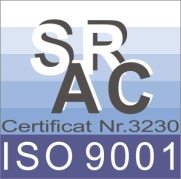 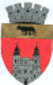 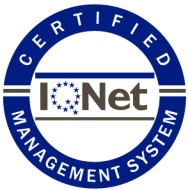 CONSILIUL LOCAL – U.A.T. - MUNICIPIULUI BLAJPIATA 1848 nr.16, cod 515400 ; jud.Albatel: 0258 -710110; fax: 0258-710014e-mail: primarieblaj@rcnet.ro